СОВЕТ ДЕПУТАТОВ МУНИЦИПАЛЬНОГО ОБРАЗОВАНИЯ НОВОЧЕРКаССКИЙ  СЕЛЬСОВЕТ САРАКТАШСКОГО РАЙОНА ОРЕНБУРГСКОЙ ОБЛАСТИЧЕТВЕРТЫЙ СОЗЫВ РЕШЕНИЕВнеочередного двадцать девятого заседания Совета депутатовмуниципального образования Новочеркасский сельсоветчетвертого созыва      31.10.2023                             с. Новочеркасск                                            №  144      Об утверждении методики расчета и методики распределения межбюджетных трансфертов из бюджета муниципального образования Новочеркасский сельсовет Саракташского района Оренбургской области бюджету муниципального района Саракташский Оренбургской областина осуществление полномочий по решению вопросов местного значенияв 2024 годуВ соответствии с п. 4 ст.15  Федерального Закона от 06.10.2003 № 131-ФЗ «Об общих принципах организации местного самоуправления в Российской Федерации», со статьей 142.5, 184.2 Бюджетного кодекса РФ, Совет депутатов Новочеркасского сельсовета решил: РЕШИЛ:          1. Утвердить методику расчета межбюджетных трансфертов бюджета муниципального образования Новочеркасский сельсовет Саракташского района Оренбургской области бюджету муниципального района Саракташский Оренбургской области на осуществление полномочий по решению вопросов местного значения в 2024 году согласно приложению № 1.          2. Утвердить методику распределения межбюджетных трансфертов из бюджета муниципального образования Новочеркасский сельсовет Саракташского района Оренбургской области бюджету муниципального района Саракташский Оренбургской области на осуществление полномочий решению вопросов местного значения в 2024 году согласно приложению № 2.3. Настоящее решение вступает в силу с 1 января 2024 года и действует                период по 31 декабря 2024 года.           4. Настоящее решение подлежит обнародованию не позднее 10 дней после его подписания и размещению на официальном сайте муниципального образования Новочеркасский сельсовет  Саракташского района Оренбургской области в сети «Интернет».Председатель Совета депутатов                Глава муниципального образованияНовочеркасского сельсовета                	     Новочеркасский сельсовет                                 Г.Е.Матвеев                                                   Н.Ф.СуюндуковРазослано: Суюндукову Н.Ф., прокуратуре района, финансовому отделу по Саракташскому району.Приложение № 1к решению Совета депутатов Новочеркасского сельсоветаСаракташского района Оренбургской области                                                                       от 31.10.2023 № 144Методика расчета межбюджетных трансфертов бюджета муниципального образования Новочеркасский сельсовет Саракташского района Оренбургской области бюджету муниципального района Саракташский Оренбургской области на осуществление полномочий решению вопросов местного значения в 2024 годуМежбюджетные трансферты по передаче части полномочий муниципального образования Новочеркасский сельсовет Саракташского района Оренбургской области предоставляются Администрации муниципального района Саракташский Оренбургской области на покрытие затрат, связанных с выполнением полномочий местного значения муниципальным образованием Новочеркасский сельсовет Саракташского района Оренбургской области (на оплату труда, услуги по содержанию имущества, увеличение стоимости основных средств и материальных запасов).1. Межбюджетные трансферты по передаче полномочий по организации досуга и обеспечению жителей Новочеркасского сельсовета услугами организации культуры и библиотечного обслуживанияТрансферты имеют строго целевое назначение и расходуются  на цели, указанные в пункте 1 настоящей методики.Размер трансфертов сельского поселения району определяется по формуле:W= (R+K) x N, гдеW – Объем трансфертов бюджету муниципального района Саракташский Оренбургской областиR – Месячные затраты на текущие расходы (коммунальные расходы, почтовые расходы, основные средства и расходные материалыK – Заработная плата с начислениямиN – Количество месяцевПри расчете межбюджетных трансфертов сумма округляется до целого числа.        2. Расчет размеров межбюджетных трансфертов, предоставляемых из бюджета муниципального образования Новочеркасский сельсовет в бюджет муниципального образования Саракташский район на осуществление передаваемых полномочий "внутренний муниципальный финансовый контроль в сфере бюджетных правоотношений и контроль в сфере закупок"2.1. Размер межбюджетных трансфертов на осуществление полномочий по внутреннему муниципальному финансовому контролю  в сфере бюджетных правоотношений и контролю в сфере закупок, выделяемых муниципальному образованию район, рассчитывается по следующей формуле:Рмб = ФОТ /Ч * Ч i  + К - коэффициент,  руб. где:Рмт – размер межбюджетных трансфертов;ФОТ – среднемесячный фонд оплаты труда специалиста  внутреннего муниципального финансового контроля, руб.;Ч – Численность муниципального образования район, чел.;Ч i -численность  населения  i-того поселения, чел.;К - коэффициент,  руб.  - расходы на материально-техническое обеспечение, в состав которого входят канцелярские товары, бумага, картриджи для принтеров, обслуживание вычислительной техники и оргтехники, оплата услуг связи и пр. При расчете межбюджетных трансфертов сумма округляется до целого числа.3. Расчет размеров межбюджетных трансфертов, предоставляемых из бюджета муниципального образования Новочеркасский сельсовет в бюджет муниципального образования Саракташский район на осуществление передаваемых полномочий «внешний муниципальный финансовый контроль»3.1. Объем межбюджетных трансфертов, предоставляемых из бюджета поселения в бюджет района на осуществление полномочий, предусмотренных настоящим Соглашением, определяется по следующей формуле:С i = ФОТ / Н * Нi +К., где:i - соответствующее муниципальное поселение;ФОТ – фонд оплаты труда с начислениями, за 1 год инспектора Счетной палаты;Н - численность населения поселений, передавших полномочия  по данным статистического учета на 01.01.2024 г.;Нi - численность населения одного поселения по данным статистического учета на 01.01.2024 года.К - коэффициент,  руб. -  расходы на обучение, материально-техническое обеспечение, в состав которого входят канцелярские товары, бумага, картриджи для принтеров, обслуживание вычислительной техники и оргтехники и пр. При расчете межбюджетных трансфертов сумма округляется до целого числа.4. Расчет размеров межбюджетных трансфертов, предоставляемых из бюджета муниципального образования Новочеркасский сельсовет в бюджет муниципального образования Саракташский район на осуществление передаваемых полномочий "земельный контроль »4.1. Объем межбюджетных трансфертов, предоставляемых из бюджета поселения в бюджет района на осуществление полномочий, предусмотренных настоящим Соглашением, определяется по следующей формуле:С i = Sга * Нi /100., где:i - соответствующее муниципальное поселение;Sга - площадь, га,Нi – норматив отчислений на 1 га соответствующего муниципального поселения.При расчете межбюджетных трансфертов сумма округляется до целого числа.5. Межбюджетные трансферты по передаче полномочий по осуществлению внутреннего муниципального финансового контроля в сфере бюджетных правоотношений и контроля в сфере закупок.Размер межбюджетных трансфертов на осуществление полномочий по внутреннему муниципальному финансовому контролю  в сфере бюджетных правоотношений и контролю в сфере закупок, выделяемых муниципальному образованию район, рассчитывается по следующей формуле:Рмб = ФОТ /Ч * Ч i  + К - коэффициент,  руб. где:Рмт – размер межбюджетных трансфертов;ФОТ – среднемесячный фонд оплаты труда специалиста  внутреннего муниципального финансового контроля, руб.;Ч – Численность муниципального образования район, чел.;Ч i -численность  населения  i-того поселения, чел.;К - коэффициент,  руб.  - расходы на материально-техническое обеспечение, в состав которого входят канцелярские товары, бумага, картриджи для принтеров, обслуживание вычислительной техники и оргтехники, оплата услуг связи и пр. При расчете межбюджетных трансфертов сумма округляется до целого числа.Приложение № 2к решению Совета депутатов Новочеркасского сельсоветаСаракташского района Оренбургской области                                                                       от 31.10.2023 № 144Методика (порядок) предоставления межбюджетных трансфертов                                                       из бюджета муниципального образования Новочеркасский сельсовет Саракташского  района Оренбургской области бюджету муниципального района Саракташский Оренбургской области на осуществление полномочий решению вопросов местного значения в 2024 году1. Общие положения1.1. Настоящий Порядок определяет основания и условия предоставления межбюджетных трансфертов из бюджета муниципального образования Новочеркасский сельсовет Саракташского района Оренбургской области бюджету муниципального района Саракташский Оренбургской области, а также осуществления контроля над расходованием данных средств.1.2. Межбюджетные трансферты предусматриваются в составе бюджета сельского поселения в целях передачи органам местного самоуправления муниципального района осуществления части полномочий по вопросам местного значения.1.3. Понятия и термины, используемые в настоящем Положении, применяются в значениях, определенных Бюджетным кодексом Российской Федерации.2. Порядок и условия предоставления иных межбюджетных трансфертов2.1. Основаниями предоставления иных межбюджетных трансфертов из бюджета  муниципального образования Новочеркасский сельсовет Саракташского района Оренбургской области бюджету муниципального района Саракташский являются:2.1.1. принятие соответствующего решения Совета депутатов Новочеркасского сельсовета о передаче части полномочий по решению вопросов местного значения;2.1.2. заключение соглашения между администрацией муниципального образования Новочеркасский сельсовет  и Администрацией муниципального района Саракташский о передаче части полномочий по решению вопросов местного значения.2.2. Объем средств и целевое назначение межбюджетных трансфертов утверждаются решением Совета депутатов Новочеркасского сельсовета о бюджете на очередной финансовый год (очередной финансовый год и плановый период), а также посредством внесения изменений в решение о бюджете текущего года.2.3. Межбюджетные трансферты предоставляются в пределах бюджетных ассигнований и лимитов бюджетных обязательств, утвержденных сводной бюджетной росписью бюджета поселения на основании соглашения о передаче части полномочий.2.4. Межбюджетные трансферты, передаваемые бюджету муниципального района, учитываются в составе доходов согласно бюджетной классификации, а также направляются и расходуются по целевому назначению.3. Контроль за использованием межбюджетных трансфертов3.1. Администрация муниципального  района Саракташский в сроки и формах, установленных в соглашении о передаче осуществления части полномочий по решению вопросов местного значения, представляют администрации муниципального образования Новочеркасский сельсовет Саракташского района отчет о расходовании средств иных межбюджетных трансфертов согласно приложению № 3.3.2. Администрация муниципального  района Саракташский несет ответственность за нецелевое использование иных межбюджетных трансфертов, полученных из бюджета муниципального образования Новочеркасский сельсовет, и достоверность представляемых отчетов.3.3. Иные межбюджетные трансферты, имеющие целевое назначение, не использованные в текущем финансовом году, могут использоваться в очередном финансовом году на те же цели, при наличии потребности в указанных трансфертах в соответствии с решением о бюджете  сельского поселения на основании уведомлений по расчетам между бюджетами по межбюджетным трансфертам.При отсутствии потребности в указанных трансфертах, неиспользованные по состоянию на 1 января очередного финансового года, иные межбюджетные трансферты подлежат возврату в бюджет муниципального образования Новочеркасский сельсовет Саракташского района Оренбургской области в срок до 1 февраля следующего за отчетным годом.3.4. Контроль за расходованием межбюджетных трансфертов осуществляет  Финансовый отдел администрации Саракташского района Оренбургской области. Приложение № 3к решению Совета депутатов Новочеркасского сельсоветаСаракташского района Оренбургской области                                                                       от 31.10.2023 № 144ОТЧЕТоб использовании,  представленных из бюджета муниципального образования Новочеркасский сельсовет Саракташского района Оренбургской области межбюджетных трансфертов, на осуществление полномочий по  _____________________________________  на ___________ 20___ г.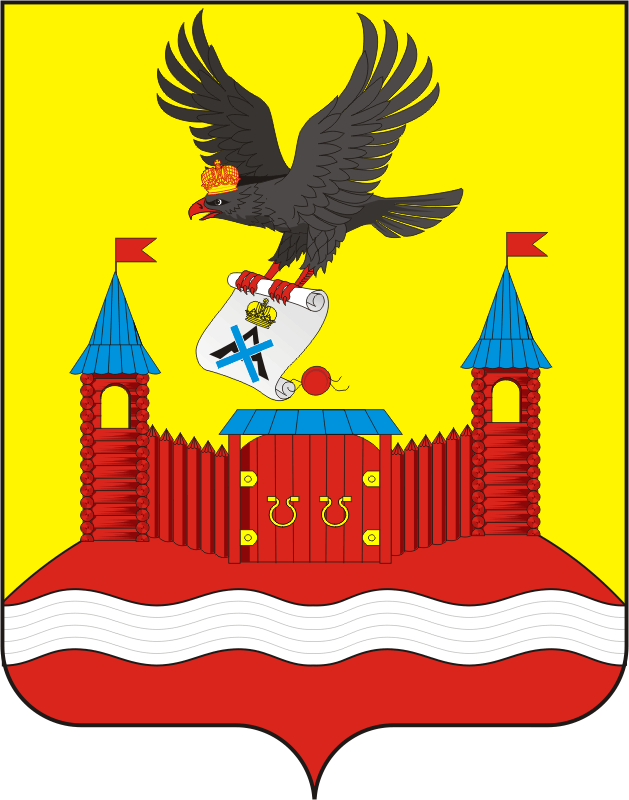 рублейрублейОстаток на 01.01.2022Поступило Количество должностных лицРасходыРасходыРасходыРасходыРасходыРасходыРасходыРасходыРасходыОстаток на 31.12.2022Остаток на 01.01.2022Поступило Количество должностных лицВсегорасходы на оплату трудаРасходы на материально-техническое обеспечение, всегов том числев том числев том числев том числев том числев том числеОстаток на 31.12.2022Остаток на 01.01.2022Поступило Количество должностных лицВсегорасходы на оплату трудаРасходы на материально-техническое обеспечение, всегоУслуги связиУслуги по содержанию имуществаПрочие услугиПрочие расходыУвеличение стоимости основных средствУвеличение стоимости материальных запасовОстаток на 31.12.2022Остаток на 01.01.2022Поступило Количество должностных лицВсегорасходы на оплату трудаРасходы на материально-техническое обеспечение, всегоУслуги связиУслуги по содержанию имуществаПрочие услугиПрочие расходыУвеличение стоимости основных средствУвеличение стоимости материальных запасовОстаток на 31.12.2022Остаток на 01.01.2022Поступило Количество должностных лицВсегорасходы на оплату трудаРасходы на материально-техническое обеспечение, всегоУслуги связиУслуги по содержанию имуществаПрочие услугиПрочие расходыУвеличение стоимости основных средствУвеличение стоимости материальных запасовОстаток на 31.12.2022Остаток на 01.01.2022Поступило Количество должностных лицВсегорасходы на оплату трудаРасходы на материально-техническое обеспечение, всегоУслуги связиУслуги по содержанию имуществаПрочие услугиПрочие расходыУвеличение стоимости основных средствУвеличение стоимости материальных запасовОстаток на 31.12.202212345678910111213